УТВЕРЖДАЮ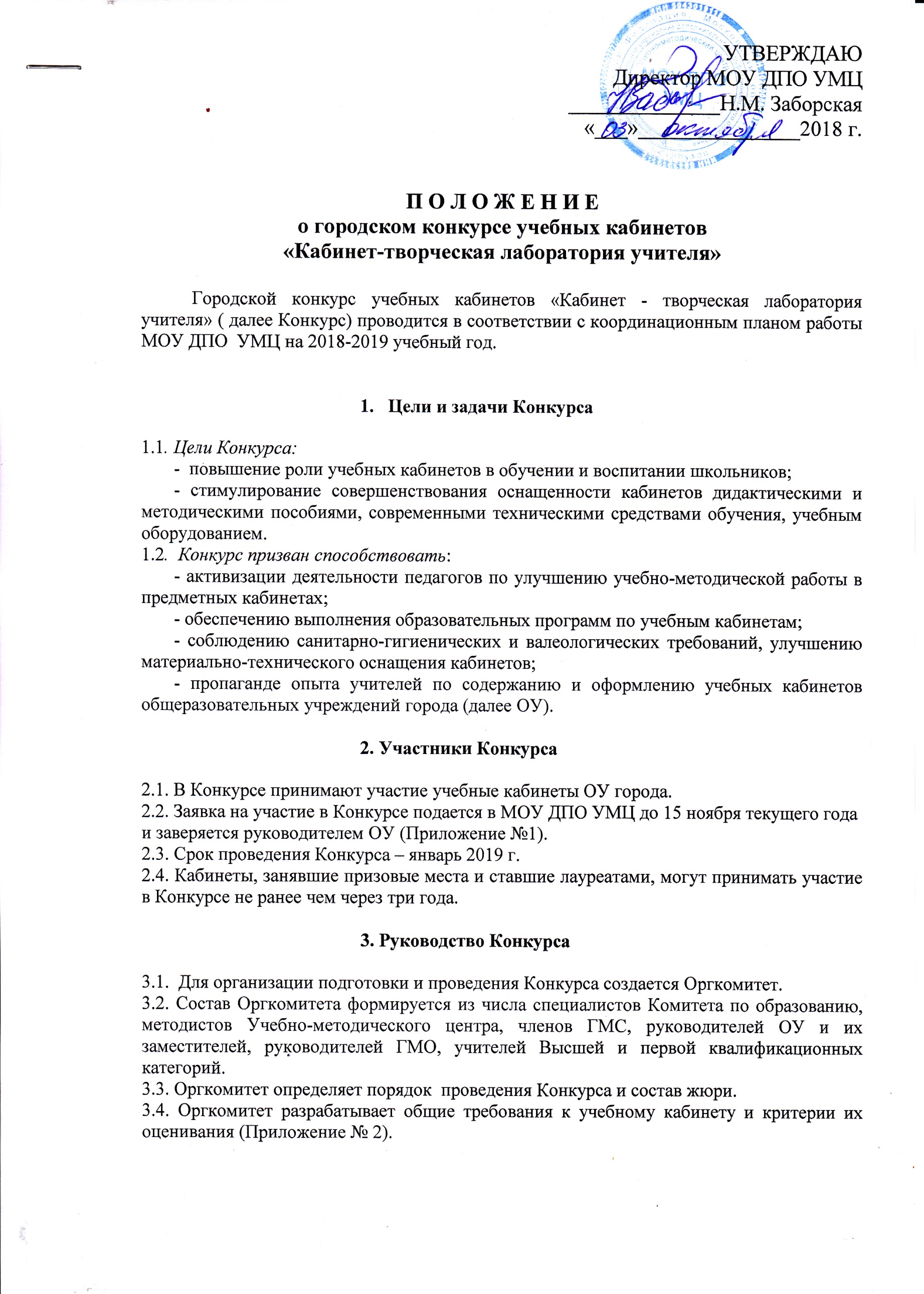 Директор МОУ ДПО УМЦ______________Н.М. Заборская«___»_______________2018 г.П О Л О Ж Е Н И Ео городском конкурсе учебных кабинетов«Кабинет-творческая лаборатория учителя»            Городской конкурс учебных кабинетов «Кабинет - творческая лаборатория учителя» ( далее Конкурс) проводится в соответствии с координационным планом работы  МОУ ДПО  УМЦ на 2018-2019 учебный год.Цели и задачи Конкурса1.1. Цели Конкурса:-  повышение роли учебных кабинетов в обучении и воспитании школьников;- стимулирование совершенствования оснащенности кабинетов дидактическими и методическими пособиями, современными техническими средствами обучения, учебным оборудованием.1.2.  Конкурс призван способствовать:- активизации деятельности педагогов по улучшению учебно-методической работы в предметных кабинетах;- обеспечению выполнения образовательных программ по учебным кабинетам;- соблюдению санитарно-гигиенических и валеологических требований, улучшению материально-технического оснащения кабинетов;- пропаганде опыта учителей по содержанию и оформлению учебных кабинетов общеразовательных учреждений города (далее ОУ).2. Участники Конкурса2.1. В Конкурсе принимают участие учебные кабинеты ОУ города.2.2. Заявка на участие в Конкурсе подается в МОУ ДПО УМЦ до 15 ноября текущего года и заверяется руководителем ОУ (Приложение №1).2.3. Срок проведения Конкурса – январь 2019 г.2.4. Кабинеты, занявшие призовые места и ставшие лауреатами, могут принимать участие в Конкурсе не ранее чем через три года.3. Руководство Конкурса3.1.  Для организации подготовки и проведения Конкурса создается Оргкомитет.3.2. Состав Оргкомитета формируется из числа специалистов Комитета по образованию, методистов Учебно-методического центра, членов ГМС, руководителей ОУ и их заместителей, руководителей ГМО, учителей Высшей и первой квалификационных категорий.3.3. Оргкомитет определяет порядок  проведения Конкурса и состав жюри.3.4. Оргкомитет разрабатывает общие требования к учебному кабинету и критерии их оценивания (Приложение № 2).4. Подведение итогов конкурса4.1.  Итоги Конкурса подвести в январе 2019 г. на базе кабинета-победителя.4.2. На подведение итогов Конкурса приглашаются все участники и заместители директоров ОУ.4.3.  Победители и лауреаты награждаются дипломами.4.4. Итоги Конкурса обсуждаются на заседаниях ГМО, доводятся до педагогической общественности, СМИ.Приложение №1Директору МОУ ДПО УМЦН.М. ЗаборскойЗ А Я В К ААдминистрация МБОУ СОШ №____________________________________выдвигает на участие в городском конкурсе «Кабинет-творческая лаборатория учителя» следующие кабинеты:Директор МБОУ СОШ № ____________________/ _______________/Приложение №2№п/пНазвание кабинетаФ.И.О заведующего кабинетом (полностью), стаж работы, квалификационная категорияДата и результаты участия в городском конкурсе (если было)1.Таблица оценки состояния учебного кабинета конкурса «Кабинет-творческая лаборатория учителя» 2018-2019 учебный годТаблица оценки состояния учебного кабинета конкурса «Кабинет-творческая лаборатория учителя» 2018-2019 учебный годТаблица оценки состояния учебного кабинета конкурса «Кабинет-творческая лаборатория учителя» 2018-2019 учебный год№Критерии оцениванияМакс.балл.1.Оборудование и  методическое обеспечение кабинета24 б.Паспорт кабинета8 б.-наличие нормативной школьной документации1 б.-приказ о назначении зав. кабинетом1 б.-анализ работы кабинета за прошлый год1 б.-план работы на учебный год1 б.-перспективный план развития кабинета1 б.-соответствие содержания паспорта фактическим материалам1 б.-эстетичность оформления1 б.-наличие электронной версии паспорта1 б.Учебное оборудование кабинета6 б.-мебель, доска, магнитная доска 1 б.-видеоаппаратура1 б.-компьютер1 б.-проекционная аппаратура1 б.-интерактивная доска1 б.-выход в интернет1 б.Укомплектованность, систематизация и классификация учебно-дидактического материала10 б.-наличие каталога1 б.-систематизация и классификация по темам2 б.-систематизация и классификация по классам2 б.-наличие маркировки1 б.-обеспеченность учебниками, дидактическим материалом2 б.-обеспеченность комплектом типовых заданий, тестов,  к/работ для диагностики качества знаний2 б.2.Эстетика оформления кабинета4 б.-соблюдение определенного (единого) стиля в оформлении кабинета1 б.-содержание материалов на стендах и способ их размещения1 б.-организация рабочего места учителя1 б.-эстетика оформления материалов и документации1 б.3.Соблюдение правил техники безопасности и санитарно-гигиенических требований8 б.-наличие инструкций по технике безопасности-журнала инструктажа 1 б.1 б.-возможность проветривания кабинета1 б.-наличие аптечки1 б.-уровень освещенности кабинета1 б.-соответствие мебели росту учащихся1 б.-наличие комнатных растений и их размещение1 б.-правильное размещение штор в кабинете ( темные шторы - в простенках, тюль до середины окна)1 б.ИТОГО:36 б.